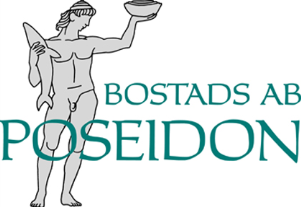 Protokoll 
fört vid årsmöte med gårdsförening ______________________________________
Dag och tid:_________________________________Plats:______________________________________
Närvarande: se bifogad nävarolista§ 1         Mötets öppnande
              ___________________________________________§ 2         Fråga om kallelse till mötet behörigen skett
              ___________________________________________§ 3        Val av mötesledning:
              a) Till ordförande för mötet valdes:
                   _________________________________________
              b) Till sekreterare för mötet valdes:
                  __________________________________________
              c) Till protokolljusterare och även rösträknare valdes:
                  __________________________________________§ 4         Styrelsens berättelse:              ______________________________________________________________________________              ______________________________________________________________________________
______________________________________________________________________________
__________________________________________________________________________________________________________________________________________________________________________________________________________________________________________

       § 5       Val av styrelse för ett år:
             a)  Till ordförande valdes:
              ________________________________________________________________
              b)  Till beställare valdes:
              ________________________________________________________________  c)   Till sekreterare valdes:
  ________________________________________________________________           d)   Till ledamöter valdes (max 3 personer):
 _________________________________________________________________                § 6        Information om ”Personuppgiftspolicy för Gårdsförening” och ”Säkerhet och                  Tygghetsföreskrifter” (finns på Poseidons hemsida, ”Blanketter för Gårdsföreningar”)   
       § 7        Information om kommande verksamhet och ekonomi
              __________________________________________________________________
              __________________________________________________________________
              __________________________________________________________________
              __________________________________________________________________§ 8        Avslutning
             ___________________________________________________________________                  Dag som ovan        Vid protokollet:                                                             Justeras:        ______________________________                         _____________________________
